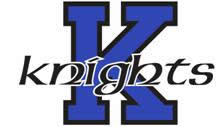 NORTH STAR SCHOOLS5TH AND 6TH GRADE BAND/CHOIR INFORMATION PROCEDURES EXPECTATIONS GRADING 2016-2017WELCOME TO ANOTHER YEAR OF MUSIC AT NORTH STAR!MR. KENDALLskendall@northstar.gaggle.net 355-4481 ext. 244BANDTHE SCHOOL OWNS A LIMITED AMOUNT OF INSTRUMENTS AND CANNOT SUPPLY EACH STUDENT.  YOU ARE ENCOURAGED TO RENT OR BUY AN INSTRUMENT FROM A REPUTABLE DEALER.  YOU CAN ALSO SHOP ONLINE, BUT I WOULD STRONGLY ENCOURAGE YOU TO DO THAT ONLY IF YOU THE HAVE OPTION TO RETURN IT.  YOU DON’T WANT TO BE STUCK WITH A BAD INSTRUMENT.  MR. JOE SUTTON FROM ECKROTH MUSIC WILL BE HERE ON SEPTEMBER 7 TO DO A PRESENTATION.  YOUR STUDENT WILL HAVE THE OPTION TO RENT OR BUY AN INSTRUMENT AT THAT TIME.  ANY SCHOOL INSTRUMENT, INSTRUMENT SUPPLIES, OR MUSIC THAT IS LOST OR DAMAGED BY THE STUDENT WILL BE CHARGED TO THAT STUDENT.  PLEASE BE RESPONSIBLE WITH PERSONAL AND SCHOOL PROPERTY.  FLUTE PLAYERS: SHOULD OWN A SOFT CLOTH AND A CLEANING ROD.  CLARINET AND SAXOPHONE PLAYERS:  SHOULD OWN A SUPPLY OF CORK GREASE, EXTRA REEDS, AND CLEANING ROD AND CLOTH. REEDS (2 STRENGTH) CAN BE PURCHASED IN A BOX RICO 3 PACK   FOR *$10 CLARINET AND $13.75 FOR ALTO SAX.  THESE ARE THE LEAST EXPENSIVE.  DOUBLE REEDS (OBOE AND BASSOON) SHOULD OWN A CLEANING ROD AND SOFT CLOTH.  SINGLE OBOE REEDS ARE *$13.35 AND FOR BASSOON $18.00.BRASS PLAYERS (HORN, TRUMPET, TROMBONE, BARITONE, AND TUBA): SHOULD OWN A BOTTLE OF VALVE OIL, SLIDE GREASE, SNAKE, AND WATER BOTTLE (TROMBONE) AND A SOFT CLOTH.  MOUTHPIECES VARY IN PRICE DEPENDING ON THE INSTRUMENT.  CHECK WITH ME FOR PRICING.PERCUSSIONISTS (SNARE AND BASS DRUM/AUXILLARY PERCUSSION): SHOULD OWN A PAIR OF STICKS AND IDEALLY A STICK BAG IF THEY PLAN TO KEEP PLAYING.  PROPER CARE IS ESSENTIAL TO A LONG LASTING INSTRUMENT.  THIS WILL BE DISCUSSED IN CLASS.  THE SCHOOL OWNS SEVERAL BAND BOOKS, BUT SOME ARE DAMAGED, HAVE EXTENSIVE WRITING INSIDE, OR IN BAD SHAPE.  YOU MAY PURCHASE A BOOK OR BOOK AND CD FROM ECKROTH ONLINE AT ECROTH.COM (RECOMMENDED).  THE CURRENT COST IS *$6.95 FOR THE STANDARD OF EXCELLENCE (RED) BOOK 1 MUSIC ONLY, AND *$10.50 FOR THE ENHANCED BOOK AND CD VERSION.  YOU CAN ALSO RENT ONLINE AND PURCHASE SUPPLIES FROM THAT SITE.  *PRICES FOR THE ABOVE MENTIONED ARE SUBJECT TO CHANGE.                                    CHOIRELEMENTARY CHOIR (COMBINED 5TH & 6TH GRADE) MEETS ONCE A WEEK FOR REHEARSAL.  ALL MUSIC AND SUPPLIES ARE PROVIDED BY THE SCHOOL DISTRICT.                 EXPECTATIONSIT IS EXPECTED THAT EACH STUDENT COMES TO CLASS WITH THEIR INSTRUMENT AND VOICE READY TO REHEARSE AND FULLY PARTICIPATE IN EVERY ACTIVITY, AND ATTEND ALL PERFORMANCES WITH PROPER CONCERT ETTIQUETTE.  ALL POLICIES IN THE STUDENT HANBOOK AND THE KNIGHT’S CODE APPLY EACH DAY.PROCEDURES/ROUTINESBAND CLASS: ENTER THE ROOM WITH RESPECT FOR YOURSELF AND OTHERS.RETRIEVE YOUR FOLDER FROM THE LAST ROOM ON THE LEFT ON TOP OF THE CHOIR FOLDER SHELF.  FIND YOUR SEAT, ASSEMBLE YOUR INSTUMENT, AND BEGIN VIBRATING THROUGH YOUR MOUTHPIECE AND PLAYING LONG TONES. CHECK THE SMARTBOARD FOR THE DAILY ACTIVITIES AND OBJECTIVES.   PERCUSSIONISTS: YOU MAY WARM UP BY PLAYING BASIC RUDIMENTS FOUND IN THE RED METHOD BOOK.PLEASE BE MINDFUL AND RESPONSIBLE FOR YOUR INSTRUMENT. DO NOT TOUCH THE INSTRUMENT OF ANOTHER STUDENT UNLESS GIVEN PERMISSION.   A DAY WITHOUT AN INSTRUMENT IS A DAY THAT FULL LEARNING IS LOST.  THE STUDENT IS STILL REQUIRED TO FOLLOW ALONG WITH ALL ACTIVITIES AND OBJECTIVES IN CLASS AND BRING THEIR INSTRUMENT TO THE NEXT CLASS PERIOD.  CHOIR CLASS: ENTER THE ROOM WITH RESPECT FROM TALLEST TO SHORTEST, RETRIEVE YOUR FOLDER, AND FIND YOUR SPACE ON THE CARPET.  CHECK THE SMARTBOARD FOR THE DAILY ACTIVITIES AND OBJECTIVES.  REHEARSAL WILL BE IN “PITCH AND GO” MODE.ALL STUDENTS: EVERYTHING BEGINS AND ENDS WITH SILENCE.  PLEASE KEEP YOUR EARS AND EYES ATTENTIVE.  RAISE YOUR HAND TO SPEAK-BE AN ACTIVE PARTICIPANT-BE KIND AND CONSIDERATE-PLAY INSTRUMENTS AND SING WHEN ASKED.  REFRAIN FROM NON-PRODUCTIVE NOISE.  OBTAIN A PENCIL AS NEEDED FROM THE CUP ON THE TEACHER’S DESK AND PLACE THE BROKEN PENCIL BESIDE THE CUP.  PLEASE ASK PERMISSION TO LEAVE THE ROOM.  PLEASE KEEP YOUR MUSIC FOLDERS CURRENT AND COMPLETE.  THIS PROCEDURE WILL BE COVERED IN CLASS. THE TEACHER DISMISSES THE CLASS, NOT THE CLOCK.  EXIT ACCORDINGLY AT THE END OF CLASS BY PUTTING AWAY YOUR INSTRUMENTS AND MUSIC PROPERLY.  REMOVE STANDS AND CHAIRS AS NECESSARY. AT THAT TIME YOU ARE PERMITTED TO PLAY THE KEYBOARD OR PIANO.IF PROCEDURES AND EXPECTATIONS ARE NOT BEING MET BY THE STUDENT:VERBAL WARNING/LOSS OF PRIVILEGES/REMOVAL FROM ACTIVITY AND RETURN TO CLASSROOM/PARENT-GUARDIAN NOTIFICATION/BEHAVIOR CONTRACTGRADINGGRADES ARE OBTAINED THROUGH IN-CLASS WRITTEN AND PERFORMANCE ASSIGNMENTS, PLAYING TESTS AND PUBLIC PERFORMANCES TO ENSURE THAT STANDARDS AND ACHIEVEMENT ARE BEING MET.  ONLY AN EXCUSED ABSENCE WILL ALLOW A STUDENT TO MAKE UP A MISSED PERFORMANCE.   CONCERTS ARE WORTH100 POINTS.  PLAYING AND WRITTEN TEST POINTS WILL VARY ACCORDING TO LENGTH AND DIFFICULTY.  AN OVERALL COLLABORATION GRADE WILL BE FACTORED IN AT THE END OF EACH GRADING PERIOD.  CONCERT/PERFORMANCE DATESDECEMBER 15 6:30PM in the gymMAY 12 6:30 PM in the gymCONCERT ATTIRETHE WINTER CONCERT WILL BE IN THE ‘HOLIDAY SPIRIT’.  STUDENTS CAN WEAR APPRORIATE CLOTHING OF THE SEASON.  THE SPRING CONCERT IS FORMAL AND STUDENTS SHOULD DRESS APPROPRIATELY AND NICELY.  Thank You and I look forward to a great year of music!NORTH STAR SCHOOLSMUSIC DEPARTMENT5TH AND 6TH GRADE BAND/CHOIR CONTRACTI HAVE READ AND UNDERSTAND THE ABOVE INFORMATION AND EXPECTATIONS.             _________________________________________________________________STUDENT SIGNATURE  _____________________________________________________________________________PARENT/GUARDIAN SIGNATURE PLEASE RETURN THIS FORM TO THE INSTRUCTOR BY NEXT CLASS PERIODTHANK YOU 